RENCANA BISNIS PENDIRIAN USAHAAPLIKASI PENYEWAAN PAKAIAN “NUSANTARA STYLE”DI KOTA BEKASI, JAWA BARATOleh:Nama: Christian Jordan Nim: 78170206Rencana Bisnis Diajukan sebagai salah satu syaratuntuk memperoleh gelar Sarjana Administrasi BisnisProgram Studi Administrasi Bisnis Konsentrasi Kewirausahaan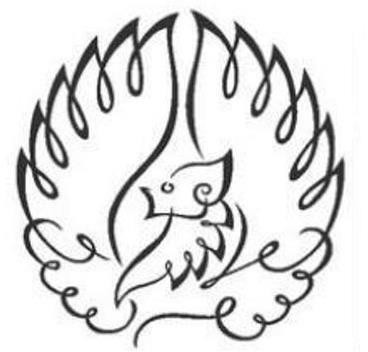 INSTITUT BISNIS DAN INFORMATIKA KWIK KIAN GIEJAKARTA FEBRUARI 2019